PERMIT NUMBER: _____________________                   DATE ISSUED:_________________________COMMONWEALTH OF MASSACHUSETTSTOWN of ACUSHNETPARTING WAYS BUILDING130 MAIN STREET, ACUSHNET, MA 02743OFFICE OF THEBOARD OF HEALTH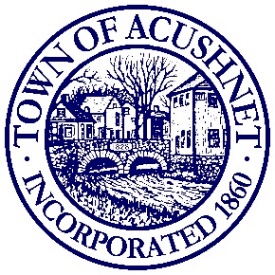 APPLICATION FOR TOBACCO VENDOR PERMITDate: ___________________			Permit Fee: $75.00Name of Establishment:_____________________________________________________________Business Address:__________________________________________________________________Mailing Address if different:_________________________________________________________Name and Title of Applicant:_________________________________________________________Address of Applicant:_______________________________________________________________Name of Owner (if different from applicant):_____________________________________________If Corporation of Partnership, give name, title and home address of officers:__________________________________________________________________________________________________________________________________________________________________________________________________________________________________________________ State of Incorporation:_______________________________________________________________As the owner, manager and/or operator who hold a State License to sell tobacco products, I am applying for an Acushnet Board of Health Tobacco Permit with the understanding that it is illegal to sell tobacco in any form to individuals under 21 years of age.  I am aware that there are no exceptions.  I will obtain photographic proof of age from all customers who look to be 25 years of age or younger before selling any tobacco products.  I will train my sales staff to conduct tobacco sales legally.  Tobacco products will be located so as to be in compliance with the Acushnet Tobacco Control Regulations.I understand that Acushnet Board of Health and/or its agents will conduct unannounced compliance checks.  I am aware that violations of any section of the Tobacco Control Regulation may result in issuance of fines and/or the revocation of this permit.  I understand that this permit must be renewed annually.Name of Person responsible for Permit (Print name)__________________________________________________________________________________________________________________________Signature of Person Responsible for Permit